INSTRUCTIONS:	1.	Please type or print.				2.	Return this completed form to the above address within ten (10) business days. 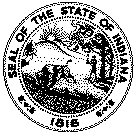 HOME VISITState Form 56458 (1-18)INDIANA STATE DEPARTMENT OF HEALTHLEAD AND HEALTHY HOMES DIVISION100 North Senate Avenue, Room N855Indianapolis, IN  46204Fax number: (317) 233-1630Interviewer / EntrevistadorInterviewer / EntrevistadorDate of home visit / Fecha de la visita domiciliaria(month, day, year) / (mes, día, año)Agency / AgenciaAgency / AgenciaAgency / AgenciaPerson interviewed / Persona entrevistadaRelationship / RelaciónRelationship / RelaciónPATIENT INFORMATION / INFORMACIÓN DEL PACIENTEPATIENT INFORMATION / INFORMACIÓN DEL PACIENTEPATIENT INFORMATION / INFORMACIÓN DEL PACIENTEPATIENT INFORMATION / INFORMACIÓN DEL PACIENTEPATIENT INFORMATION / INFORMACIÓN DEL PACIENTEPATIENT INFORMATION / INFORMACIÓN DEL PACIENTEPATIENT INFORMATION / INFORMACIÓN DEL PACIENTELast name / ApellidoLast name / ApellidoLast name / ApellidoFirst name / NombreFirst name / NombreFirst name / NombreFirst name / NombreAddress (number and street, city, state, and ZIP code) / Dirección (número y calle, ciudad, estado, y codigo postal)Address (number and street, city, state, and ZIP code) / Dirección (número y calle, ciudad, estado, y codigo postal)Address (number and street, city, state, and ZIP code) / Dirección (número y calle, ciudad, estado, y codigo postal)Address (number and street, city, state, and ZIP code) / Dirección (número y calle, ciudad, estado, y codigo postal)Address (number and street, city, state, and ZIP code) / Dirección (número y calle, ciudad, estado, y codigo postal)Address (number and street, city, state, and ZIP code) / Dirección (número y calle, ciudad, estado, y codigo postal)Address (number and street, city, state, and ZIP code) / Dirección (número y calle, ciudad, estado, y codigo postal)Length at residence / Tiempo viviendo en la residencia      Years / Años		      Months / MesesLength at residence / Tiempo viviendo en la residencia      Years / Años		      Months / MesesLength at residence / Tiempo viviendo en la residencia      Years / Años		      Months / MesesMedicaid number / Número del MedicaidMedicaid number / Número del MedicaidMedicaid number / Número del MedicaidMedicaid number / Número del MedicaidElevated blood lead (EBL) level / Nivel de EBL									  	Venous / Capillary										Venoso / Tubo capilarElevated blood lead (EBL) level / Nivel de EBL									  	Venous / Capillary										Venoso / Tubo capilarElevated blood lead (EBL) level / Nivel de EBL									  	Venous / Capillary										Venoso / Tubo capilarBlood lead level (BLL) test date / Fecha de prueba de BLL(month, day, year) / (mes, día, año)Blood lead level (BLL) test date / Fecha de prueba de BLL(month, day, year) / (mes, día, año)Blood lead level (BLL) test date / Fecha de prueba de BLL(month, day, year) / (mes, día, año)Blood lead level (BLL) test date / Fecha de prueba de BLL(month, day, year) / (mes, día, año)Is this an Initial Home Visit? / ¿Está es la visita domiciliaria inicial? Yes / Sí	 No / NoIs this an Initial Home Visit? / ¿Está es la visita domiciliaria inicial? Yes / Sí	 No / NoIs this an Initial Home Visit? / ¿Está es la visita domiciliaria inicial? Yes / Sí	 No / NoIs mother pregnant? / ¿Está la madre embarazada? Yes / Sí	 No / NoIs mother pregnant? / ¿Está la madre embarazada? Yes / Sí	 No / NoIs mother pregnant? / ¿Está la madre embarazada? Yes / Sí	 No / NoIs mother pregnant? / ¿Está la madre embarazada? Yes / Sí	 No / NoDate of birth / Fecha de nacimiento (month, day, year) / (mes, día, año)Date of birth / Fecha de nacimiento (month, day, year) / (mes, día, año)Age / EdadAge / EdadSex / Sexo Male / Masculino		 Female / FemeninoSex / Sexo Male / Masculino		 Female / FemeninoSex / Sexo Male / Masculino		 Female / FemeninoRace / Raza African American / Americano Africano	 Native American / Americano Nativo		 Asian/Pacific Islander / Isleño Asiático/Pacífico Caucasian / Blanco		 Multiracial / Multirracial		 Other / Otro			 Unknown / DesconocidoRace / Raza African American / Americano Africano	 Native American / Americano Nativo		 Asian/Pacific Islander / Isleño Asiático/Pacífico Caucasian / Blanco		 Multiracial / Multirracial		 Other / Otro			 Unknown / DesconocidoRace / Raza African American / Americano Africano	 Native American / Americano Nativo		 Asian/Pacific Islander / Isleño Asiático/Pacífico Caucasian / Blanco		 Multiracial / Multirracial		 Other / Otro			 Unknown / DesconocidoRace / Raza African American / Americano Africano	 Native American / Americano Nativo		 Asian/Pacific Islander / Isleño Asiático/Pacífico Caucasian / Blanco		 Multiracial / Multirracial		 Other / Otro			 Unknown / DesconocidoRace / Raza African American / Americano Africano	 Native American / Americano Nativo		 Asian/Pacific Islander / Isleño Asiático/Pacífico Caucasian / Blanco		 Multiracial / Multirracial		 Other / Otro			 Unknown / DesconocidoRace / Raza African American / Americano Africano	 Native American / Americano Nativo		 Asian/Pacific Islander / Isleño Asiático/Pacífico Caucasian / Blanco		 Multiracial / Multirracial		 Other / Otro			 Unknown / DesconocidoRace / Raza African American / Americano Africano	 Native American / Americano Nativo		 Asian/Pacific Islander / Isleño Asiático/Pacífico Caucasian / Blanco		 Multiracial / Multirracial		 Other / Otro			 Unknown / DesconocidoEthnic origin / Origen étnico Hispanic / Hispano		 Non-Hispanic / No Hispano			 Unknown / DesconocidoEthnic origin / Origen étnico Hispanic / Hispano		 Non-Hispanic / No Hispano			 Unknown / DesconocidoEthnic origin / Origen étnico Hispanic / Hispano		 Non-Hispanic / No Hispano			 Unknown / DesconocidoEthnic origin / Origen étnico Hispanic / Hispano		 Non-Hispanic / No Hispano			 Unknown / DesconocidoEthnic origin / Origen étnico Hispanic / Hispano		 Non-Hispanic / No Hispano			 Unknown / DesconocidoEthnic origin / Origen étnico Hispanic / Hispano		 Non-Hispanic / No Hispano			 Unknown / DesconocidoEthnic origin / Origen étnico Hispanic / Hispano		 Non-Hispanic / No Hispano			 Unknown / DesconocidoName of parent / guardian / Nombre del padre / guardianName of parent / guardian / Nombre del padre / guardianName of parent / guardian / Nombre del padre / guardianRelationship to child / Relación con el niñoRelationship to child / Relación con el niñoRelationship to child / Relación con el niñoRelationship to child / Relación con el niñoHome telephone / Teléfono de la casa(     )     Work telephone / Teléfono del trabajo(     )     Work telephone / Teléfono del trabajo(     )     Work telephone / Teléfono del trabajo(     )     Work telephone / Teléfono del trabajo(     )     Cellular telephone / Teléfono celular(     )     Cellular telephone / Teléfono celular(     )     Who to contact if you move? / ¿A quien contactar si se muda?)Who to contact if you move? / ¿A quien contactar si se muda?)Name / NombreName / NombreName / NombreName / NombreTelephone number / Número del teléfono(     )     List where child has lived in the past twelve (12) months. / Lista donde el niño ha vivido en los ultimo doce (12) meses.List where child has lived in the past twelve (12) months. / Lista donde el niño ha vivido en los ultimo doce (12) meses.List where child has lived in the past twelve (12) months. / Lista donde el niño ha vivido en los ultimo doce (12) meses.List where child has lived in the past twelve (12) months. / Lista donde el niño ha vivido en los ultimo doce (12) meses.Address (number and street, city, state, and ZIP code) Dirección (número y calle, ciudad, estado, y codigo postal)City / StateCiudad / EstadoCountyCondadoYears / MonthsAños / MesesOther household members: Note children less than seven (7) years of age, pregnant women, and adults employed in jobs that may expose them to lead. / Otros miembros del hogar: mencione a los niños menores de siete años de edad, mujeres embarazadas y adultos que trabajen expuestos al plomo.Other household members: Note children less than seven (7) years of age, pregnant women, and adults employed in jobs that may expose them to lead. / Otros miembros del hogar: mencione a los niños menores de siete años de edad, mujeres embarazadas y adultos que trabajen expuestos al plomo.Other household members: Note children less than seven (7) years of age, pregnant women, and adults employed in jobs that may expose them to lead. / Otros miembros del hogar: mencione a los niños menores de siete años de edad, mujeres embarazadas y adultos que trabajen expuestos al plomo.Other household members: Note children less than seven (7) years of age, pregnant women, and adults employed in jobs that may expose them to lead. / Otros miembros del hogar: mencione a los niños menores de siete años de edad, mujeres embarazadas y adultos que trabajen expuestos al plomo.Other household members: Note children less than seven (7) years of age, pregnant women, and adults employed in jobs that may expose them to lead. / Otros miembros del hogar: mencione a los niños menores de siete años de edad, mujeres embarazadas y adultos que trabajen expuestos al plomo.NameNombreRelationship to childRelación con el niñoDate of birth (month, day, year)Fecha de nacimiento (mes, día, año)AgeEdadOccupationOcupaciónList where child spends more than six (6) hours a week, other than home.Mencione los lugares donde el niño convive más de seis (6) horas a la semana, que no sea el hogar.List where child spends more than six (6) hours a week, other than home.Mencione los lugares donde el niño convive más de seis (6) horas a la semana, que no sea el hogar.List where child spends more than six (6) hours a week, other than home.Mencione los lugares donde el niño convive más de seis (6) horas a la semana, que no sea el hogar.List where child spends more than six (6) hours a week, other than home.Mencione los lugares donde el niño convive más de seis (6) horas a la semana, que no sea el hogar.Name of LocationNombre del LugarAddress (number and street, city, state, and ZIP code)Dirección (número y calle, ciudad, estado, y codigo postal)Telephone NumberNúmero de TeléfonoTime Spent at Location Tiempo que Convive en el LugarMEDICAL INFORMATION / INFORMACIÓN MÉDICAMEDICAL INFORMATION / INFORMACIÓN MÉDICAHas child ever been hospitalized? / ¿El niño ha sido hospitalizado alguna vez?																								 Yes / Sí	 No / NoHas child ever been hospitalized? / ¿El niño ha sido hospitalizado alguna vez?																								 Yes / Sí	 No / NoIf yes, when and why? / Si sí, ¿cuando y por qué?If yes, when and why? / Si sí, ¿cuando y por qué?Does child have any other medical conditions or health issues? / ¿EI niño tiene cualquier otra condición médica o problemas de salud?Does child have any other medical conditions or health issues? / ¿EI niño tiene cualquier otra condición médica o problemas de salud?Does child have any behavioral issues/problems? / ¿EI niño tiene algún problema de comportamiento?Does child have any behavioral issues/problems? / ¿EI niño tiene algún problema de comportamiento?Name of Physician/Provider/Clinic / Nombre del médico/proveedor de salud/de la clínicaTelephone number / Número del teléfono(     )     Address (number and street, city, state, and ZIP code) / Dirección (número y calle, ciudad, estado, y codigo postal)County / CondadoDo any adults in the household work in a lead industry? (Lead smelters and foundries, radiator repair shops, battery manufacturers, construction, glass and ceramic industries, etc.)¿Alguno de los adultos en Ia casa trabajan en la iudustria del plomo? (Fundidores de plomo, talleres de reparación de radiadores, fábricas de baterías, construcción, fábricas de vidrio y cerámica, etc.)Do any adults in the household work in a lead industry? (Lead smelters and foundries, radiator repair shops, battery manufacturers, construction, glass and ceramic industries, etc.)¿Alguno de los adultos en Ia casa trabajan en la iudustria del plomo? (Fundidores de plomo, talleres de reparación de radiadores, fábricas de baterías, construcción, fábricas de vidrio y cerámica, etc.)Do any adults in the household work in a lead industry? (Lead smelters and foundries, radiator repair shops, battery manufacturers, construction, glass and ceramic industries, etc.)¿Alguno de los adultos en Ia casa trabajan en la iudustria del plomo? (Fundidores de plomo, talleres de reparación de radiadores, fábricas de baterías, construcción, fábricas de vidrio y cerámica, etc.)Do any adults in the household work in a lead industry? (Lead smelters and foundries, radiator repair shops, battery manufacturers, construction, glass and ceramic industries, etc.)¿Alguno de los adultos en Ia casa trabajan en la iudustria del plomo? (Fundidores de plomo, talleres de reparación de radiadores, fábricas de baterías, construcción, fábricas de vidrio y cerámica, etc.)Do any adults in the household work in a lead industry? (Lead smelters and foundries, radiator repair shops, battery manufacturers, construction, glass and ceramic industries, etc.)¿Alguno de los adultos en Ia casa trabajan en la iudustria del plomo? (Fundidores de plomo, talleres de reparación de radiadores, fábricas de baterías, construcción, fábricas de vidrio y cerámica, etc.)Do any adults in the household work in a lead industry? (Lead smelters and foundries, radiator repair shops, battery manufacturers, construction, glass and ceramic industries, etc.)¿Alguno de los adultos en Ia casa trabajan en la iudustria del plomo? (Fundidores de plomo, talleres de reparación de radiadores, fábricas de baterías, construcción, fábricas de vidrio y cerámica, etc.)Who?¿Quién?What Occupation?¿Cuál es la ocupación?How long employed there?¿Cuánto tiempo lleva empleado allí?Is clothing changed before leaving work?¿Se cambia de ropa antes de salir del trabajo?Is shower taken before leaving work?¿Se ducha antes de salir del trabajo?Is routine blood lead test given?¿Se hace la prueba de rutina de plomo en sangre?Does anyone in the home have a hobby involving lead? (Soldering, stained glass, bullet making, ceramics, working on cars, etc.)¿Hay alguien en el hogar que tenga un pasatiempo que implique el uso de plomo? (Soldadura, colorear vidrio, hacer balas, cerámica, trabajando en el coche/carro, etc.)Does anyone in the home have a hobby involving lead? (Soldering, stained glass, bullet making, ceramics, working on cars, etc.)¿Hay alguien en el hogar que tenga un pasatiempo que implique el uso de plomo? (Soldadura, colorear vidrio, hacer balas, cerámica, trabajando en el coche/carro, etc.)Does anyone in the home have a hobby involving lead? (Soldering, stained glass, bullet making, ceramics, working on cars, etc.)¿Hay alguien en el hogar que tenga un pasatiempo que implique el uso de plomo? (Soldadura, colorear vidrio, hacer balas, cerámica, trabajando en el coche/carro, etc.)Does anyone in the home have a hobby involving lead? (Soldering, stained glass, bullet making, ceramics, working on cars, etc.)¿Hay alguien en el hogar que tenga un pasatiempo que implique el uso de plomo? (Soldadura, colorear vidrio, hacer balas, cerámica, trabajando en el coche/carro, etc.)Does anyone in the home have a hobby involving lead? (Soldering, stained glass, bullet making, ceramics, working on cars, etc.)¿Hay alguien en el hogar que tenga un pasatiempo que implique el uso de plomo? (Soldadura, colorear vidrio, hacer balas, cerámica, trabajando en el coche/carro, etc.)Does anyone in the home have a hobby involving lead? (Soldering, stained glass, bullet making, ceramics, working on cars, etc.)¿Hay alguien en el hogar que tenga un pasatiempo que implique el uso de plomo? (Soldadura, colorear vidrio, hacer balas, cerámica, trabajando en el coche/carro, etc.)Does anyone in the home use any off brand or imported cosmetics? (Nail polish, lipstick, skin cream, eyeliner, etc.) ¿Alguien en el hogar usa cosméticos importados o genéricos? (Limpiador de uñas, lápiz labial, crema para la piel, delineador de ojos, etc...)Does anyone in the home use any off brand or imported cosmetics? (Nail polish, lipstick, skin cream, eyeliner, etc.) ¿Alguien en el hogar usa cosméticos importados o genéricos? (Limpiador de uñas, lápiz labial, crema para la piel, delineador de ojos, etc...)Does anyone in the home use any off brand or imported cosmetics? (Nail polish, lipstick, skin cream, eyeliner, etc.) ¿Alguien en el hogar usa cosméticos importados o genéricos? (Limpiador de uñas, lápiz labial, crema para la piel, delineador de ojos, etc...)Does anyone in the home use any off brand or imported cosmetics? (Nail polish, lipstick, skin cream, eyeliner, etc.) ¿Alguien en el hogar usa cosméticos importados o genéricos? (Limpiador de uñas, lápiz labial, crema para la piel, delineador de ojos, etc...)Does anyone in the home use any off brand or imported cosmetics? (Nail polish, lipstick, skin cream, eyeliner, etc.) ¿Alguien en el hogar usa cosméticos importados o genéricos? (Limpiador de uñas, lápiz labial, crema para la piel, delineador de ojos, etc...)Does anyone in the home use any off brand or imported cosmetics? (Nail polish, lipstick, skin cream, eyeliner, etc.) ¿Alguien en el hogar usa cosméticos importados o genéricos? (Limpiador de uñas, lápiz labial, crema para la piel, delineador de ojos, etc...)Does family use home remedies? / ¿La familia utiliza remedios caseros?Does family use home remedies? / ¿La familia utiliza remedios caseros?Does family use home remedies? / ¿La familia utiliza remedios caseros?Does family use home remedies? / ¿La familia utiliza remedios caseros?Does family use home remedies? / ¿La familia utiliza remedios caseros?Does family use home remedies? / ¿La familia utiliza remedios caseros?Name of homeowner / Nombre del dueño de casaTelephone number / Número del teléfono(     )     Address (number and street, city, state, and ZIP code) / Dirección (número y calle, ciudad, estado, y codigo postal)Address (number and street, city, state, and ZIP code) / Dirección (número y calle, ciudad, estado, y codigo postal)When was the house built? / ¿Cuándo fue construida la casa?When was the house built? / ¿Cuándo fue construida la casa?What type of dwelling? / ¿Qué tipo de vivienda es? Single Family / Una Sola Familia		 School / Escuela			 Unknown / Desconocido Multi-Unit / Unidad multiple				 Daycare / Guardería		 Other / OtroWhat type of dwelling? / ¿Qué tipo de vivienda es? Single Family / Una Sola Familia		 School / Escuela			 Unknown / Desconocido Multi-Unit / Unidad multiple				 Daycare / Guardería		 Other / OtroWhat type of occupancy? / ¿Qué tipo de uso le va a dar la vivienda? Owner Occupied / Dueño 		 Public Housing / Vivienda pública	 Unknown / Desconocido Private / Privado				 Rental / Alquiler privado			 Section 8 / Sección 8 			 Other / OtroWhat type of occupancy? / ¿Qué tipo de uso le va a dar la vivienda? Owner Occupied / Dueño 		 Public Housing / Vivienda pública	 Unknown / Desconocido Private / Privado				 Rental / Alquiler privado			 Section 8 / Sección 8 			 Other / OtroDoes child crawl? / ¿EI niño gatea?																								 Yes / Sí	 No / NoDoes child eat or chew on non-food items: paint chips, ashes, cigarette butts, batteries, paper, pencils/crayons? ¿EI niño come o mastica artículos no alimenticios: pintura, cenizas, colillas de cigarrillo, baterías, papel, Iápices/creyones?																								 Yes / Sí	 No / NoDoes child eat dirt? / ¿EI niño come tierra?																								 Yes / Sí	 No / NoDoes child suck on batteries or other materials containing lead compounds: lacquers, pipe sealants, putty, gasoline, oil, epoxy resin, dyes, etc.? ¿EI niño chupa baterías u otros materiales que estén compuestos de plomo: lacas, sellantes de tubos, masilla, gasolina, aceite, resina de epoxi, tintes, etc.?																								 Yes / Sí	 No / NoIs there peeling paint inside or out or evidence of lead fallout on window sills, railings, porches, and outside steps or peeling paint on neighbors homes, garages or fences? ¿Hay alguna peladura de pintura, al interior o exterior, o alguna evidencia de plomo en Ios travesaños de la ventana, pasamanos, pórticos, o en las gradas exteriores, o hay pintura pelada en las casas, garajes o rejas de los vecinos?													 Yes / Sí	 No / NoHas residence been remodeled in the last six (6) months? / ¿La residcncia se ha remodelado en los últimos seis (6) meses?																								 Yes / Sí	 No / NoDoes child have exposure to homemade or imported ceramic dishes? / ¿EI niño está expuesto a platos de cerámica hechos en casa o importados?																								 Yes / Sí	 No / NoDoes family store food in open cans and/or ceramic containers, especially acid foods such as fruit juices, vinegars, homemade wines, etc.?¿La familia almacena comida en latas abiertas y/o contenedores de cerámica, especialmente alimentos ácidos como jugos de fruta, vinagre, vinos caseros, etc.?																								 Yes / Sí	 No / NoIs dwelling located within two (2) blocks of a freeway or major thoroughfare? / ¿La vivienda está ubicada a dos cuadras de una autopista o de una carretera importante?																								 Yes / Sí	 No / NoIs dwelling located near a lead related industry? / ¿La vivienda está ubicada cerca de una fábrica que trabaje con plomo?																								 Yes / Sí	 No / NoIs there peeling paint where child likes to play? / ¿Hay pintura pelada donde al niño le gusta jugar?																								 Yes / Sí	 No / NoWhere, on the inside and outside of home, does child like to play? / ¿Dónde le gusta jugar al niño, en el interior o el exterior del hogar?Where do you think child is getting lead exposures? / ¿Dónde cree que el niño está expuesto al plomo?Does your child have any health/medical/dental problems diagnosed by a doctor?¿El niño tiene algún problema de salud/medico/dental que haya sido diagnosticado por un medico?																								 Yes / Sí	 No / NoDoes your child use utensils? / ¿El niño usa utensilios/cubiertos?																								 Yes / Sí	 No / NoCan your child feed him/herself? / ¿El niño se alimenta solo?																								 Yes / Sí	 No / NoDoes your child have any food/drink allergies? / ¿El niño tiene alergia a alguna comida o bebida?																								 Yes / Sí	 No / NoAre you concerned about your child's eating habits? / ¿Le preocupa los hábitos alimenticios de su niño?																								 Yes / Sí	 No / NoWhat are particular food/drink items you child does NOT prefer to eat? Please list. / ¿Que comida o bebida en particular su niño prefiere NO comer? Por favor haga una Iista.Does your child take any of the following? / ¿Su hijo toma alguno de los siguientes medicamentos? Medications – If so please list. / Medicamentos – Si es así, por favor menciónelos. __________________________________________________ Vitamins / Vitaminas		 Herbs / Herbias		 Homemade Remedies / Remedios Caseros)	 Supplements / Suplementos Other / Otro: _________________________________________________________________________________________________________Do you have a working / ¿Funcicona su? Stove Top / Estufa		 Oven (Horno)		 Microwave / Microonda		 Refrigerator / RefrigeradorWhere does your child typically eat? / ¿Dónde suele comer su hijo? In a high chair / En una silla alta)	 At the table / En la mesa	 On the sofa / En el sofá		 In a restaurant / En un restaurante In school / En la escuela			 In the car / En el carro	 At childcare / En la guardería	 Head Start/preschool / Preescolar) With the TV on / Con la televisión encendida	 With family and friends / Con la familia y amigos	 Alone / Solo Other / Otro: _________________________________________________________________________________________________________At meal times, how often does your child eat the same foods as the rest of the family? / En las comidas, ¿con que frecuencia come su hijo los mismos alimentos que el resto de la familia? Most of the time / La mayor parte del tiempo	 Sometimes / A veces		 Rarely / Raramente	 Never / NuncaWhat types of food does your child eat?  / ¿Qué tipo de comida come su hijo? Breast/Bottle Only / Sólo amamantado/biberon			 Baby Food / Comida de Bebe		 Table Food / Comida de mesa Coarsely chopped/sliced / Picada/cortada en trozos)		 Mashed/Blended / Pure/Mezclada	 Finely Chopped / Picada finamente) Other / Otro: _________________________________________________________________________________________________________How many times does your child eat each day? / ¿Cuántas veces come su niño a diario?Snacks / Bocadillos:      		Meals / Comidas:      What snack foods does your child usually eat? / ¿Qué bocadillos suele comer su hijo? Fruit / Fruta		 Fruit Snacks / Bocadillos de Fruta	 Cookies/Snack Cakes / Galletas/Pastelitos		 Crackers / Galletas Chips/Popcorn / Papas Fritas/Palomitas de Maíz		 Nuts / Nueces		 Pretzels / Galleta salada	 Ice Cream / Helado Cereal / Cereal		 Vegetables / Vegetales		 Cheese / Queso		 Yogurt / Yogur			 Hard Candies / Dulces Soda/Pop / Soda		 Raisins / Pasas		 Other / Otro: _________________________________________________________________How many times does your child eat fruits and vegetables each day? / ¿Cuántas veces come su niño frutas y verduras a diario?What types of fruits and/or vegetables will your child eat? / ¿Qué tipos de frutas y vegetales come su hijo? Apples/Applesauce / Manzanas/Compota de manzana	 Bananas / Plátanos	 Grapes / Uvas	 Oranges / Naranjas	 Pears / Pera Potatoes / Papas	 Squash / Chayote	 French Fries / Papas Fritas		 Corn / Maíz		 Green Beans  / Ejotes Carrots / Zanahorias	Sprouts / Coles de Bruselas	 Tomatoes / Tomates		 Greens/Lettuce / Verdes/Lechuga	 Onions / Cebolla Broccoli / Brócoli		 Melons / Melones	 Berries / Bayas		 Other / Otro: _____________________________________________How many times does your child eat protein during a normal day? / ¿Cuántas veces come su hijo proteínas durante un día normal?Which protein rich foods will your child eat? / ¿Que alimentos ricos en proteínas comerá su hijo? Beef/Hamburgers / Carne de res/Hamburguesas	 Venison / Venado	 Chicken / Pollo		 Turkey / Pavo Fish/Seafood / Pescado/Mariscos	 Pork/Ham/Bacon / Cerdo/Jamón/tocino	 Hot Dogs/Lunch Meat / Perros calientes/carne de almuerzo Yogurt / Yogur	 Eggs / Huevos	 Peanut Butter / Mantequilla de Maní		 Tofu		 Beans / Frijoles Cheese (Not pre-sliced or Velveeta)  / Queso (En Rebanadas o Velveeta)		 Cottage Cheese  / Requesón Other / Otro: _________________________________________________________________________________________________________What does your child drink from? / ¿De dónde bebe su hijo? Breast / Pecho		 Bottle / Mamila		 Sippy Cup / Taza de Entrenamiento		 Glass/Cup  / Vaso de VidrioWhat type of milk does your child usually drink? / ¿Que tipo de leche bebe su hijo normalmente? Whole (Vitamin D) / Entera (Vitamina D)		 Reduced/Low Fat (2%, 1 % or ½ %) / Reducida/baja en grasa (2%, 1 % o ½%) Skim / Descremada		 Lactose Free / Sin Lactosa		 Goat Milk / Leche de Cabra	 Evaporated Milk / Leche Evaporada Sweetened Condensed / Leche Condensada/Azucarada		 Soy Milk / Leche de Soya		 Rice Milk / Leche de Arroz Other / Otro: _________________________________________________________________________________________________________How many cups of MILK does your child drink during a normal day? / ¿Cuántas tazas de LECHE bebe su hijo durante un día normal?How much MILK does your child drink each time? (In ounces) / ¿Cuánta LECHE bebe su hijo cada vez que lo hace? (En ouzas)Do you ever add flavoring to the child's milk? / ¿Alguna vez ha agregado saborizante a la leche del niño?																								 Yes / Sí	 No / NoWhat? / ¿Cual? How many cups of WATER does your child drink during a normal day? / ¿Cuántas tazas de AGUA bebe su hijo durante un día normal?How much WATER does your child drink each time? (In ounces) / ¿Cuánta AGUA bebe su hijo cada vez que lo hace? (En ouzas)What kind of water does your child usually drink? / ¿Qué tipo de agua suele beber su hijo? City / De Ciudad			 Rural / Rural		 Well / De Pozo		 Bottled / Embotellada			 Filtered / Filtrada Unsure / No esta segura	 Other / Otra: _________________________________________________________________________________How many cups of JUICE does your child drink during a normal day? / ¿Cuántas tazas de JUGO bebe su hijo durante un día normal?How much JUICE does your child drink each time? (In ounces) / ¿Cuánta JUGO bebe su hijo cada vez que lo hace? (En ouzas)Do you dilute the juice with water? / ¿Diluye el jugo con agua?																								 Yes / Sí	 No / NoFOR ADMINISTRATIVE USE ONLY.REFERRALSREFERRALSREFERRALSREFERRALSYES or NOAGENCYDATE (month, day, year)Was a referral made for developmental assessment?Was a referral made for nutritional assessment?Was a referral made to WIC?Was a referral made to Head Start?NOTESPlease check the specific event code(s) that occurred in this case and record the date.Please check the specific event code(s) that occurred in this case and record the date.Please check the specific event code(s) that occurred in this case and record the date.Please check the specific event code(s) that occurred in this case and record the date.Result Codes: C - Complete; L - Could Not Locate; M - Moved; N - No One Home; O - Incomplete, Other; R - RefusedResult Codes: C - Complete; L - Could Not Locate; M - Moved; N - No One Home; O - Incomplete, Other; R - RefusedResult Codes: C - Complete; L - Could Not Locate; M - Moved; N - No One Home; O - Incomplete, Other; R - RefusedResult Codes: C - Complete; L - Could Not Locate; M - Moved; N - No One Home; O - Incomplete, Other; R - RefusedEvent CodeEvent DescriptionDate Completed (month, day, year)Result Code 0CNTP Contact Attempt by Telephone 0CNTLContact Attempt by Letter 0IHVNInitial Home Visit by Public Health Nurse 0IHVCInitial Home Visit by Case Manager 0HVEDHome Visit for Lead Education 0HVOTHome Visit for Any Other Reason 0MIROReferred for Iron Deficiency 0MCHIChelation, Inpatient 0MCHOChelation, Outpatient 0RFRAReferred to Licensed Risk Assessor 0HVRARisk Assessment Completed 0HVDADevelopmental Assessment Conducted 0DARFReferral for Developmental Assessment 0HDSTHeadstart Participant 0HSRFReferral for Headstart Services 0WICPWIC Participant 0WICRWIC Referral 0HVNANutritional Assessment Conducted 0NARFReferral for Nutritional AssessmentCompleted by: (Please print.)Date (month, day, year)